ANNOUNCEMENTSWednesday, Sept. 12th, 2018B   Day - HOMECOMING WEEKWednesday	"Holiday Day"		- PHS Boys Golf OPEN (Quad – Payson/Liberty) @ HOME, 4pm		- PHS Powder Puff Football Game @ PHS, 7pmHAPPY BIRTHDAY today to Rebecca Lynch and Rylee Martin!Today’s lunch menu is Chef Salad w/crackers, Pancakes & Sausage or Pork Fritter on Bun, Tri Tator, Fruit Juice, and BananaFFA members attending the Section 13 Forestry CDE on Thursday need to be sure to turn in your pre-arranged absence forms today. HOMECOMING NEWS:  A hall monitor will be around to tally for Dress-Up Day Spirit Points during second hour each day this week. The PHS Student Council is proud to announce that the First Ever Peach Fuzz Boys Volleyball game was a Huge Success. Thanks to all of the boys who participated and to the Volleyball girls and Student Council members who helped coach and referee. Every game was exciting to watch and the crowd did a fantastic job cheering their classmates on. Several games were close but taking the overall win as the 2018 Peach Fuzz Champions are the Juniors! Congratulations!Student Council would also like to invite everyone out to the Girls Powder Puff Football Game TONIGHT! Be sure to cheer on your classmates because this game is worth SPIRIT POINTS! The game starts at 7:00 p.m. and cost is $2 per student/adult. Concession will be provided by the Football Parents. See everyone tonight and Good Luck Girls!Tomorrows  Dress-UP Day is "Class Color Day" – Seniors - Red, Juniors - Black, Sophomores - Blue, and Freshmen - Yellow. Be sure to wear your class shirt or color to earn Spirit Points!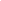 FFA Homecoming shirts will be handed out during ag classes today. All PHS Students:  Voting for Homecoming Queen ends today!  Please vote in your English Class if you have not done so yet!Homecoming dance picture packets are in the front office.Students don't forget:  Homecoming Guest permission forms are due in to the main office today!Animal Welfare Club meeting tomorrow, Thursday 6th, during homeroom in Mrs. Daniel's Room.  Faculty /Staff: Please arrange to pay for your Homecoming t-shirt in the Guidance Office by the end of the day this Friday if you haven't already. Checks are to be made out to PHS.Faculty /Staff: Reminder: Please come outside ASAP when we are released for follies Friday for a staff picture.Guidance News:Juniors:  The PSAT testing will be held on Wednesday, October 10th beginning at 8:25 a.m. in the annex gym.  This is an optional test that prepares you for upcoming testing and should be considered if you are planning to attend college.  The cost is $16.00 for each student and Mrs. Westbrook does have a limited number of fee waivers if you receive free/reduced lunch.  There are 40 tests that have been ordered and the first 40 students to sign up will be the PHS testers.  No reservations for testing without payment or waiver arrangement.  Deadline for registration is September 27th or sooner if the roster has been filled.HAVE A SUPER SAUKEE DAY!